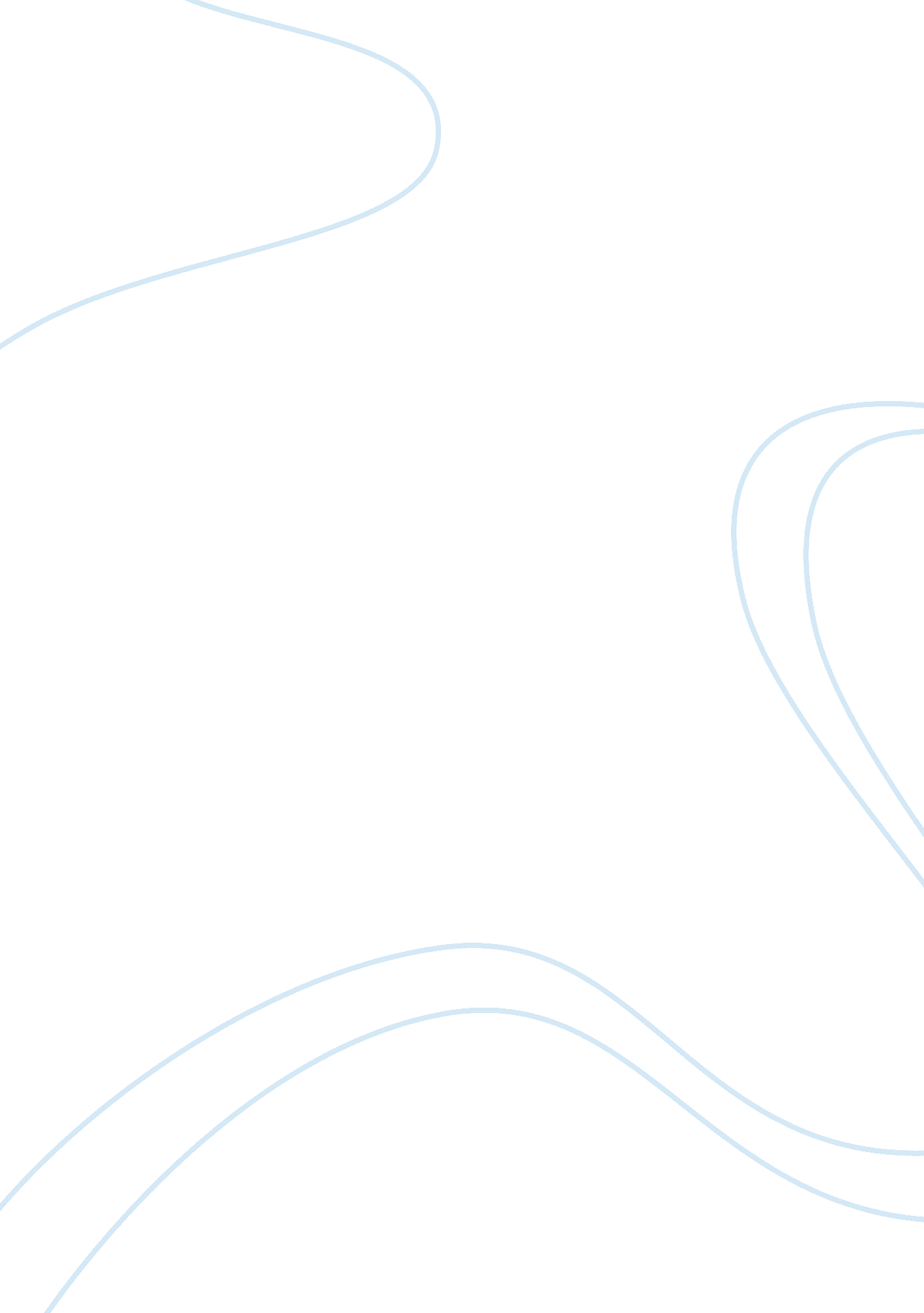 The deforestation on amazonBusiness, Company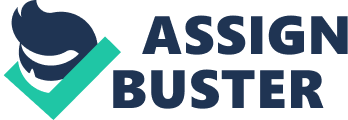 Thatiana Salinas Deforestationis a longer-term change ofthe forestto several other sorts of ecosystems, for illustration agricultural or residential land. Sometimes, on the other manus, the name is used as an indicant to some state of affairss in which woods are concerned, for case by distinct crop, even if another forest accordingly regenerates in its topographic point. A assortment of human activities consequences in net losingss of forest country and accordingly contributes to some of the causes of deforestation. One of the primary grounds for deforestation can be the construct of new agricultural land and an untenable harvest home of trees. Today, Brazil rain woods, and the 1000000s of animals that live within them, are in danger. Earths largest rain wood is found on the Amazon River in South America. It is 5. 2 square kilometres in size. Taking up merely 6 to 7 per centum of the planet 's land surface. It is home to more than half of the universe 's animate being and works species. Scientists believe that several species become nonextant every twenty-four hours. Extinction is taking topographic point because the rain woods are being destroyed. About one and a half square stat mis of Amazon rain forest, is destroyed every hr. Although, one of the most of import planetary environmental issues today is the deforestation in Brazils rain forests ; Trees are being cut down at increasingly higher and higher rates. If this is non stopped many critical side effects could ensue. During the past 40 old ages, about 20 per centum of the Amazon rain forest has been cut down. Since early European colonisation began in the Amazon more than 450 old ages ago, less trees were cut down in that whole clip than the past 40 old ages. Countless others suffer uncertainness and fright, as their lives are being threatened by those who want to gain from the larceny of land and lumber. Deforestation in Amazonia has proceeded with a sequence of assorted forces in different epochs. An epoch known as “ The Amazon Rubber Boom” lasted from 1880 during the creative activity of the pneumatic tyre to the start of the commercial production of gum elastic from plantations in 1914 in Southeast Asia. Much of the agricultural land was discarded to inferior forest when the gum elastic roar collapsed. The expression of altered or ruined countries in Amazonia is straight connected to the patterned advance of human business. Human engagement in the wood is centuries-old ; they would do usage of the trees for wood or the woods non-wood merchandises, or for the public presentation of conventional slash-and-burnagribusinessand barbarous cattle-raising. A good portion of business began in the early 1940s, by the creative activity of the “ Superintendence of the Plan for the Economic Valorization of Amazonia or SPVEA.” The major achievement was the building of the Belem-Brasilia main road in the sixtiess, which in add-on, started the pattern of disforesting near the roads for the constitution of small towns and colonies. Quickly, extra roads were constructed with revenue enhancement clauses, such as the Trans-Amazonia Highway, were formed for small-scale agribusiness and concentrated cattle-raising in those colonies. Finally, by the mid-1970s the decentralized rural-model had failed, a program of large-scale undertakings was implemented as an option with a significant add-on of financess toward largely the extraction of wood, cattle-raising, energy-manufacturing enterprises and the excavation of ore. As a consequence, the most of import development undertakings such as “ Polamazonia” and “ Grande Carajas” reciprocally came to be with the gap of the Belem-Brasilia main road. These undertakings contributed to the deforestation of the Amazon. This signifier of advancement based on large-scale undertakings that are still in action such as the alleged “ axes of regional development” , “ Avanca Brazil” and “ Brazil em Acao” , besides related to the gap and pavement of roadways, by a highly controversial environmental impact vs. benefit rate. The societal factors are infinite and hard to understand. We all have heard plenty information and concerns about salvaging the Brazilian rain forest, but few of us, outside the scientific group of people in fact understand why a group of trees in South America are of import to us. Fewer still recognize the societal, and finally economic, costs that will roll up now and when the rain forest of Amazonia is wiped from the face of the Earth. One of the primary grounds of deforestation in Brazil 's Amazon is the harvest home of its timber, but there are several other grounds for the same issue. Commercial lumbermans devastate monolithic countries of the forest to reap the trees they want. Not merely are the trees torn down but their lianas and vines are torn down with them every bit good, that are connected to other trees. As these are lacerate down, these lianas and vine signifier immense canopies above the forest floor come down with them every bit good. As the short pantss of these trees are removed it is believed that they cause extra harm to anything in their way as they are heedlessly pulled throughout the rain forest. The extra weight of the big machinery besides compact 's the soft dirt of the Amazon with their big piece of lands, doing it about impossible to reconstruct itself to its natural province. A major menace to Brazil 's biodiversity is commercial agribusiness as the agriculture of soya beans and raising cowss are among some of the most terrible instances of deforestation in the Amazon. Indefensible subsistence agriculture is besides believed to endanger the Amazon. At one point in clip, many colonists who migrated to Brazil were encouraged to settle in the part of the Amazon. As they began farming they continued to farm utilizing the procedures they learned from where they were from alternatively of accommodating the manner they would farm. Unfortunately the manner they farmed the land which was suited for other dirts and climes, they were non equal for the Amazon country. Resulting in migrators being forced to relocate go oning to do what is believed as a rhythm of devastation, because the land productiveness in the Amazon normally declines aggressively after approximately three to four old ages. In the wood, excavation is besides a subscriber due to the big equipment that is known to interrupt life in the country, which besides forces the native folks to populate elsewhere and pollutes the air. As an illustration, hydroelectric dikes have been built in Brazil because its authorities had feared of an energy deficit. Due to this fear several big countries of the Amazon were leveled to construct the energy bring forthing dikes. The edifice of these dikes developed concerns of eroding around the country. The adjacent animate beings and folks to the dikes were forced to travel. An eruption of several H2O borne diseases due to the dikes caused taint in the country. During a 3 twelvemonth survey in Sao Paulo, Brazil, referenced as the “ The Greenpeace study - Butchering the Amazon” is a elaborate expression into the states cattle industry, the state 's chief supply of CO2 emanations every bit good as the largest individual driving beginning of deforestation on record anywhere in the universe. Deforestation is considered so unsafe due to the C dioxide that is produced by all states and is turned into O in the forest photosynthesis. The survey exposed the Brazilian authorities 's engagement in bankrolling deforestation of the Amazon, every bit good as bring outing many of the top name shoe trade names need for leather - such as Adidas, Nike, Reebok, and Timberland, may hold caused cattle ranchers to illicitly and unjustly slaughter animate beings in the Amazon. Besides mentioned in the study “ Slaughtering the Amazon” , the trailing of leather, beef, and other related cowss merchandises that are manufactured by spreads that are besides involved in condemnable and illegal deforestation of the Amazon as they supply these merchandises to processing workss, distributors, and in conclusion the consumer populace. This study besides uncovers the demand to stop deforestation in the Amazon for its cattle population and the critical demand of holding people, industry, and authoritiess jointly cooperate to set up a cosmopolitan solution that protects our tropical woods to assist command the result of alterations to our clime better known asGlobal Warming. Brazil 's rain wood is known to hold the 4th largest emmittence of nursery gasses in the universe which is mostly in portion of deforestation-related emanations. Rain woods are critical to making a balance to the universe 's clime due to the fact that they can hive away such a monolithic supply of C. In our Earths forest there is about 150 per centum more C stored than there is in the Earth 's ambiance. It is likely that in the Brazil rain forest, it is believed to hive away someplace about 80 to 120 billion dozenss of C. It is besides believed that if the Amazon were to no longer be, due to deforestation, it would let go of someplace in the country of 50 times the one-year nursery gas emanations that is produced in United States. If we want to besides forestall black alteration in clime, we need to continue our universe 's rain forests. Deforestation of our tropical rain woods can be responsible for up to 20 per centum of the universe 's nursery gas emanations, bring forthing more than all the autos, trains, planes, trucks, and ships in the combined in the universe today combined. This is precisely why organisations as Greenpeace are buttonholing for a Zero Deforestation in the Amazon. Greenpeace is besides buttonholing for world-wide solutions to forestalling deforestation every bit good as clime alteration. The rain forest is one of the oldest and most diverse ecosystems in the universe. Very few ecosystem biomes that were in being during the clip of the dinosaurs still exist today, but scientists say that the rain forests is one of them. This big country of clip has allowed animate beings and workss to germinate into an astonishing array of vegetations and zoologies of every colour, form, size, texture, and familial sequence. 25 per centum of prescription drugs used in the United States came from workss in the rain forest. Because the huge bulk of the Amazon rain forest has non been catalogued, the exact figure of species in the Amazon rain forest is unknown. The World Bank estimates that. 10 per centum of all the universe 's species live in the Brazilian Amazon and most of them are found merely in that country. Despite the attempts of our authoritiess and many environmental groups, such as Greenpeace, the devastation of the Brazils rain wood has continued and has all but slowed it down for old ages. There are many grounds that salvaging the Amazon is immensely of import for many grounds. First, in the United States entirely about 25 per centum of the pharmaceuticals come from the workss in the Amazon. The Amazon rain wood besides plays a major function in the forms of our conditions... . globally. Last but non least, the Amazon rain wood is the place for 1000s of different sorts of workss, mammals, and birds. Destroying the Amazon means destructing the different signifiers of life that inhabit it. The legion menaces to the Amazon are can include commercial logging, urban growing, and international corporations. In the recent old ages, some advancement has been made in the battle to salvage the Amazon rain wood. In April 1998, a new enterprise established a protected country of 25 million hectares ( 62 million estates ) , with programs to increase this protected country in the hereafter. Brazil is a land of extraordinary beauty and uncomparable biological diverseness. Due to this ground, deforestation in the Amazon is peculiarly distressing. As the losingss to ourenvironmentand the debasement of the rain forests have avoided acquiring to the point of ruin, the on-going disappearing of wild lands and loss of species is dismaying. Biodiversity is what makes life on Earth habitable for all signifiers of life. By extinguishing hotbeds of biodiversity, such as the Amazon rain forest, we are non merely destructing a portion of the universe but besides a portion of our ego. Biodiversity can reconstruct itself to its natural province after deforestation Michigans, until this happens ; the go oning loss of accomplished species will do the Earth a rather crowded, but lonely topographic point. History has shown that to reconstruct the biodiversity to the point it was prior to extinction happening it has been believed to take every bit much as five million old ages. Our actions today can make up one's mind if Earth will be biologically corrupted for the following 500 trillion or more worlds that will populate on the Earth during that future period of clip. In 2008 Brazil made an proclamation that it was traveling to do an attempt to cut down deforestation in the Amazon by up to 50 per centum in the following 10 old ages, this has led them to be opposed to forest beginnings, doing the statement that it allows states higher in wealth to non pay emanations cuts One of the jobs is how to measure up a wood 's present and future stock in C. Whether or non these credits, known as C credits, would be interchangeable with credits from other countries such as a power reproduction works, poses another inquiry. An easier solution would be to hold states receive a payment based on the size of the woods that exist in their ain land. If these states were to go on damaging woods, they would be denied entree to these payments. Another important obstruction would be the inquiry is the distribution of themoneyreceived from the credits earned by the forest states. Even though who has the right to the land is frequently disputed, merely because the autochthonal people would frequently hold no legal paperss. One of the concerns are that if local occupants do non profit from this plan, that they will be less willing to take part in the saving their woods. Brazil has already started an option to countervail the harm to its woods: Protection of the Amazon is an international fund. Through 2015 Norway has pledged more than 1 billion dollars to this fund. Norway has agreed to go on to donate more money every twelvemonth, but under the lone status that Brazil can go on to demo deforestation has reduced in from the old twelvemonth. As a consequence destitute households in Brazil can use can have assistance to help them in the Restoration and protection of the woods they own in an sum of upward to 1, 500 dollars per twelvemonth. Brazil 's Government reported that as of June 2009 it was on gait to hold the lowest rate of deforestation in 20 old ages. The events that are doing deforestation are go oning while you are reading these words and equal the devastation of Earth natural catastrophes, such as, “ global ice ages, planetal hits, atmospheric toxic condition, and fluctuations in solar radiation.” The ground is that these events that result in deforestation are being caused by worlds and our determinations. We are the last line of defence every bit good as the best hope for life as we know it on our planet. The world that Brazil 's rain forest is vanishing is incontestible. Whether it is traveling in fast or decelerate velocity does non count at this point. We, as a humanity society need to help and protect the rain forests non merely because of their beauty, but for the ground that how of import it is for our planet this balance with nature. As I mentioned before, the job does non impact merely Brazil, it is a large issue whose effects will impact each populating thing on this Earth. Except if we take action right now, because tomorrow can be excessively late. Plants Cited Beltra, Daniel. Greenpeace. 01 June 2009. 29 November 2009 & lt ; hypertext transfer protocol: //www. greenpeace. org/usa/news/slaughtering-the-amazon & gt ; . Butler, Rhett A. Mongabay - Amazon cowss ranching histories for half of Brazil 's CO2 emanations. 12 December 2009. 22 December 2009 & lt ; hypertext transfer protocol: //news. mongabay. com/2009/1211-brazil_ranching. html & gt ; . Butler, Rhett A. Mongabay. 22 April 2009. 12 December 2009 & lt ; hypertext transfer protocol: //news. mongabay. com/2009/0422-earth_day_pictures. html & gt ; . Montag, Helen. Coolearth. 01 January 2010 & lt ; hypertext transfer protocol: //www. coolearth. org/337/news-32/rainforest-news-155/logging-activity-impacting-treasure-trove-indonesian-rainforests-1003. html & gt ; . Tulloch, James. Allianz. 31 August 2009. 12 December 2009 & lt ; hypertext transfer protocol: //knowledge. allianz. com/en/globalissues/climate_change/climate_impacts/deforestation_emissions/article586. html & gt ; . Vieira, ICG. Brazilian Journal of Biology. 30 November 2008. 13 November 2009 & lt ; hypertext transfer protocol: //www. scielo. br/scielo. php? script= sci_arttext & amp ; pid= S1519-69842008000500004 & A ; lng= e & A ; nrm= iso & A ; tlng= e & gt ; . Wallace, Scott. National Geographic. January 2007. 19 December 2009 & lt ; hypertext transfer protocol: //environment. nationalgeographic. com/environment/habitats/last-of-amazon. html & gt ; . Butler, Rhett A. “ Diversities of Image - Rainforest Biodiversity.” Mongabay. com / A Topographic point Out of Time: Tropical Rain forests and the Perils They Face. 9 January 2006. hypertext transfer protocol: //rainforests. mongabay. com/0305. htm. Dean, Warren. With Broadax and Firebrand: The Destruction of the Brazilian Atlantic Forest. California: University of California Press, 1997. O'Connor, Geoffrey. Amazon Jornal. New York: Dutton, 1997. Siy, Alexandra. The Brazilian Rain Forest. New York: Dillon, 1992. Echeverria, Monica. Falling Amazon deforestation rates create chance for other damaged woods. 23 November 2009. 13 December 2009 & lt ; hypertext transfer protocol: //www. worldwildlife. org/who/media/press/2009/WWFPresitem14352. html & gt ; . Greenpeace. 01 June 2009. 13 December 2009 & lt ; hypertext transfer protocol: //www. greenpeace. org/usa/news/slaughtering-the-amazon & gt ; . Lindsey, Rebecca. Earth Observatory: How Fire is transforming the Amazon. 8 June 2004. 16 December 2009 & lt ; hypertext transfer protocol: //earthobservatory. nasa. gov/Features/AmazonFire/ & gt ; . Carnegie Institution. “ Breakthrough in Monitoring Tropical Deforestation Announced in Copenhagen.” ScienceDaily 11 December 2009. 17 December 2009 & lt ; hypertext transfer protocol: //www. sciencedaily. comA /releases/2009/12/091210101359. htm & gt ; . 